Declaración Jurada CBCDatos el Ciclo Básico Común(Tenga en cuenta los códigos de las materias necesarias)Nota: Se considerará falta grave, pasible de sanción de suspensión de uno (1) a cinco (5) años, de acuerdo a su importancia, el falseamiento de los datos de la presente solicitud. Resolución Nº 1268 – Consejo Superior de la Universidad de Buenos Aires.Carrera: Licenciatura en Apellido:  Apellido:  Nombres: Nombres: DNI Nº:   DNI Nº:   Otro Documento: N°: Sexo: Estado Civil: Año de ingreso:CodAsignaturaDíaMesAñoNota 
(Solo números enteros)8Biología53Física e Introducción a la Biofísica24Introducción al Conocimiento de Sociedad y el Estado40Introducción al Pensamiento Científico51Matemática5QuímicaInserte imagen de su firmaAclaración Fecha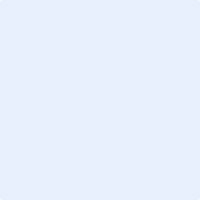 